Publicado en Collado Villalba el 11/11/2019 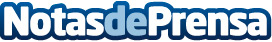 La Tagliatella continúa apostando por los restaurantes Free Standing con una nueva apertura en Olaz (Navarra)Se trata del 4º restaurante que La Tagliatella abre en Navarra, y el número 236 de los locales que la marca tiene operativos en toda EspañaDatos de contacto:La Tagliatellahttps://www.latagliatella.es/restaurantes-y-reservas669368580Nota de prensa publicada en: https://www.notasdeprensa.es/la-tagliatella-continua-apostando-por-los Categorias: Franquicias Navarra Entretenimiento Restauración http://www.notasdeprensa.es